МИНИСТЕРСТВО НАУКИ И ВЫСШЕГО ОБРАЗОВАНИЯ РОССИЙСКОЙ ФЕДЕРАЦИИфедеральное государственное бюджетное образовательное учреждение высшего образования«КУЗБАССКИЙ ГОСУДАРСТВЕННЫЙ ТЕХНИЧЕСКИЙ УНИВЕРСИТЕТ ИМЕНИ Т.Ф.ГОРБАЧЕВА»Филиал КузГТУ в г. Белово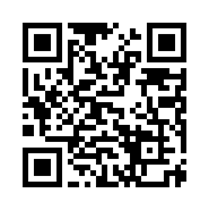 УТВЕРЖДАЮЗаместитель директора по учебной работе, совмещающая должность директора филиала Долганова Ж.А.Рабочая программа дисциплиныГорные машины, комплексы и оборудование Специальность 21.05.04 «Горное дело»Специализация 09 «Горные машины и оборудование»Присваиваемая квалификация«Горный инженер (специалист)» Форма обучения очно-заочнаягод набора 2024Белово 2024Рабочую программу составил: к.т.н., доцент Ещеркин П.В.Рабочая программа обсуждена на заседании кафедры «Горного дела и техносферной безопасности»Протокол № 9 от «13» апреля 2024 г.Заведующий кафедрой: Белов В.Ф.Согласовано учебно-методической комиссией по специальности 21.05.04 «Горное дело»Протокол № 8 от «16» апреля 2024 г.Председатель комиссии: Аксененко В.В.1. Перечень планируемых результатов обучения по дисциплине "Горные машины, комплексы и оборудование", соотнесенных с планируемыми результатами освоения образовательной программыОсвоение дисциплины направлено на формирование: профессиональных компетенций:ПК-1 - Способен производить разработку технической и нормативной документации для испытания, эксплуатации, технического и сервисного обслуживания и ремонта горных машин и оборудования.Результаты обучения по дисциплине определяются индикаторами достижения компетенцийИндикатор(ы) достижения:Разрабатывает техническую и нормативную документацию для испытания, эксплуатации, технического и сервисного обслуживания и ремонта горных машин и оборудования.Результаты обучения по дисциплине:Знать: технические характеристики, конструктивные особенности горных машин, комплексов и оборудования, их область применения;Уметь: грамотно выбирать горные машины, комплексы и оборудование с учетом их сравнения для эксплуатации в определенных горно-геологических условиях; производить разработку технической и нормативной документации для испытания, эксплуатации, технического и сервисного обслуживания и ремонта горных машин, комплексов и оборудования;Владеть: актуальной информацией и методами, позволяющими грамотно выбирать и эксплуатировать горные машины, комплексы и оборудование.Место дисциплины "Горные машины, комплексы и оборудование" в структуре ОПОП специалитетаДля освоения дисциплины необходимы знания умения, навыки и (или) опыт профессиональной деятельности, полученные в рамках изучения следующих дисциплин: «Инженерная графика», «Информатика», «»Компьютерная графика, «Математика», «Материаловедение», «Метрология, стандартизация и сертификация в горном деле», «Начертательная геометрия», «Основы горного дела (подземная геотехнология)», «Сопротивление материалов», «Теоретическая механика», «Физика».Дисциплина входит в Блок 1 «Дисциплины (модули)» ОПОП. Цель дисциплины - получение обучающимися знаний, умений, навыков и (или) опыта профессиональной деятельности, необходимых для формирования компетенций, указанных в пункте 1.Объем дисциплины "Горные машины, комплексы и оборудование" в зачетных единицах с указанием количества академических часов, выделенных на контактную работу обучающихся с преподавателем (по видам занятий) и на самостоятельную работу обучающихсяОбщая трудоемкость дисциплины "Горные машины, комплексы и оборудование" составляет  9 зачетных единиц, 324 часа.Содержание дисциплины "Горные машины, комплексы и оборудование", структурированное по разделам (темам)Лекционные занятияПрактические (семинарские) занятияСамостоятельная работа обучающегося и перечень учебно-методического обеспечения для самостоятельной работы обучающихся по дисциплинеКурсовое проектированиеВ рамках самостоятельной работы выполнятся курсовое проектирование.Тема курсового проекта “Комплексная механизация горных работ в условиях пласта… шахты…”.Проект выполняется применительно к условиям конкретного пласта на одной из шахт по исходным данным. Курсовой проект выполняют студенты всех форм обучения. Студенты заочной формы обучения получают задание на установочной лекции. Курсовой проект состоит из пояснительной записки и графического материала. Пояснительная записка состоит из двух частей: горная часть; специальная часть. В горной части применительно к конкретной горно-геологической ситуации производится выбор оборудования для ведения очистных работ, увязка параметров машин, расчёт скорости подачи выемочной машины, расчёт производительности комплекса, расчёт планограммы работ. Эта часть сопровождается чертежом формата А1, на котором изображается общий вид очистного механизированного комплекса с необходимыми видами, разрезами и сечениями, приводится планограмма работ, график выходов и основные технико-экономические показатели. Специальная часть проекта посвящается совершенствованию, расчёту, определению конструктивных и режимных параметров какой-либо горной машины или её узла. Эта часть сопровождается необходимыми чертежами, графиками, расчётными схемами, которые могут выполняться как на отдельных листах, так и на листах формата А3 или А4 в пояснительной записке.Фонд оценочных средств для проведения промежуточной аттестации обучающихся по дисциплине "Горные машины, комплексы и оборудование"Паспорт фонда оценочных средств5.2. Типовые контрольные задания или иные материалыТекущий контроль успеваемости и промежуточная аттестация обучающихся могут проводиться как при непосредственном взаимодействии педагогического работника с обучающимися, так и с использованием ресурсов ЭИОС филиала КузГТУ, в том числе синхронного и  (или) асинхронного взаимодействия посредством сети «Интернет».5.2.1. Оценочные средства при текущем контролеТекущий контроль (ТК) выполняется в виде устного и письменного опроса по следующим вопросам:семестрУсловия работы горных машин.Требования к горным машинам.Классификация и систематизация горных машин для подземных работ.Способы разрушения, физико-механические свойства горных пород.Назначение и классификация режущего инструмента горных машин.Требования к режущему инструменту.Конструкция резцов, геометрические параметры.Материалы для изготовления резцов.Способы крепления резцов.Буровые резцы.Дисковые шарошки.Штыревые шарошки.Зубчатые шарошки.Понятие о сопротивляемости резанию горных пород, физическая сущность.Метод определения силы резания и сопротивляемости резанию для эталонного резца прибором ДКС-2.Графическая интерпретация.Метод определения сопротивляемости резанию сверлом СДМ-1.Силы, действующие на резец в процессе резания.Физическая сущность процесса резания.Параметры резания и виды резов.Основные показатели процесса разрушения.Влияние глубины резания на силу резания.Влияние шага резания на силу резания.Влияние глубины резания на энергоемкость резания.Влияние шага резания на энергоемкость резания.Зависимость силы резания от угла резания.Зависимость силы резания от заднего угла.Зависимость силы резания и энергоемкости от ширины режущей кромки резца.Методика определения силы резания на одиночном резце.Назначение очистных комбайнов и требования к ним. Комбайн в составе очистного механизированного комплекса.Классификация очистных комбайнов.Состав комбайна.Классификация исполнительных органов и требования к ним.Конструкции цепных исполнительных органов, схема набора инструмента.Основные параметры разрушения цепных исполнительных органов.Достоинства и недостатки цепных исполнительных органов.Конструкции буроскалывающих исполнительных органов, схема набора инструмента.Достоинства и недостатки буроскалывающих исполнительных органов.Основные параметры разрушения буроскалывающих исполнительных органов.Барабанные исполнительные органы, классификация, конструкция, область применения, достоинства и недостаткиСхемы набора инструмента на барабанных исполнительных органах.Классификация шнековых исполнительных органов.Конструкции шнековых исполнительных органов.Погрузочная способность шнековых исполнительных органов.Схемы набора инструмента на шнековых исполнительных органах.Достоинства и недостатки шнековых исполнительных органов.Основные параметры разрушения шнековых исполнительных органов.Определение суммарной силы резания на исполнительном органе и мощности на резание.Определение суммарной силы подачи на исполнительном органе и мощности на его подачу.Определение силы подачи и мощности на подачу для комбайна в целом.Погрузочные органы очистных комбайнов, требования, классификация, конструкции.Системы перемещения очистных комбайнов: назначение, требования, классификация.Канатные органы перемещения: область применения, конструкция, достоинства и недостатки.Цепные органы перемещения: область применения, конструкция, достоинства и недостатки.Зубчато-реечные органы перемещения: область применения, конструкция, достоинства и недостатки.Типы механизмов подач, требования к ним и принцип регулирования скорости подачи.Схема гидравлического механизма подачи.Передаточные механизмы: назначение, требования. Состав.Силовое оборудование.Средства борьбы с пылью.Компоновочные схемы.Особенности конструкции и работы комбайнов для крутых пластов.Виды производительности комбайнов, определения, отличия.Теоретическая производительность.Техническая производительность, коэффициент технической производительности.Эксплуатационная производительность, коэффициент эксплуатационной производительности.Назначение, классификация и область применения струговых установок.Состав струговой установки, связь струга с конвейером.Достоинства и недостатки струговой выемки.7 семестрТекущий контроль (ТК) для студентов выполняется по следующим вариантам тем контрольных работ:Вариант 1Назначение крепей, определение, общие требования, классификация крепей по характеру связей между ее элементами.Классификация крепей по характеру взаимодействия с кровлей и обрушенными породами.Вариант 2Механизированная крепь: требования, классификация.Состав секции крепи.Вариант 3Гидравлическая стойка и ее рабочая характеристика.Конструкции верхняков.Вариант 4Отжим и противоотжимные устройства.Гидросистемы механизированных крепей.Вариант 5Рабочее сопротивление крепи, секции крепи.Сопротивление начального распора крепи, секции крепи.Вариант 6Удельное давление секции крепи на почву.Коэффициент затяжки кровли и коэффициент гидравлической раздвижности.Вариант 7Расчет крепи на вписываемсть в пласт (на раздвижность).Расчет на устойчивость.Вариант 8Расчет сопротивления забойной консоли.Расчет усилий в домкратах передвижки при передвижке конвейера.Вариант 9Расчет усилий в домкратах передвижки при передвижке секций крепи.Определение времени передвижки конвейера.Вариант 10Определение времени передвижки конвейера.Определение времени передвижки конвейера.Вариант 11Определение времени передвижки конвейера.Определение времени передвижки крепи.Вариант 12Выемочные агрегаты: определение, назначение, отличия от комплекса.Состав агрегата, достоинства и недостатки.Вариант 13Конструктивные схемы агрегатов.Назначение проходческих комбайнов и требования к ним.Вариант 14Классификация проходческих комбайнов.Схемы исполнительных органов, перемещающихся в одной плоскости.Вариант 15Схемы исполнительных органов, перемещающихся в двух плоскостях.Конструктивная схема и состав стреловидного комбайна.Вариант 16Достоинства и недостатки стреловидных комбайнов.Комбайны бурового типа: отличия от стреловидных комбайнов, достоинства и недостатки.Вариант 17Классификация исполнительных органов комбайнов бурового типа.Конструктивная схема одноосевого исполнительного органа.Вариант 18Конструктивная схема соосного исполнительного органа.Конструктивная схема паралельноосевого исполнительного органа.Вариант 19Конструктивная схема планетарного исполнительного органа.Схемы погрузочных устройств и требования к ним.Вариант 20Производительность погрузочных устройств с нагребающими лапами.Производительность ковшевых погрузочных устройств.Вариант 21Теоретическая производительность стреловидных комбайнов.Техническая и эксплуатационная производительность стреловидных комбайнов.Вариант 22Теоретическая производительность буровых комбайнов.Техническая и эксплуатационная производительность комбайнов бурового типа.Вариант 23Бурильные машины: назначение, область применения, классификация.Сущность вращательного способа бурения.Вариант 24Сущность ударного способа бурения.Сущность вращательного способа бурения.Вариант 25Сущность вращательно-ударного и ударно-вращательного способов бурения.Бурильные машины вращательного действия для бурения шпуров. Инструмент бурильных машин.Вариант 26Бурильные машины ударно-поворотного действия для бурения шпуров и скважин. Инструмент бурильных машин.Бурильные машины ударно-вращательного действия для бурения скважин. Инструмент бурильных машин.Вариант 27Установки шахтные бурильные (УБШ).Буровые станки вращательного действия для бурения скважин. Инструмент буровых станков.Текущий контроль осуществляется по оценке уровня освоения и реализации следующих компетенций ПК-1.При проведении текущего контроля обучающимся будет задано два вопроса, на которые они должны дать ответы. Критерии оценивания:100 баллов – при правильном и полном ответе на два вопроса;75…99 баллов – при правильном и полном ответе на один из вопросов и правильном, но не полном ответе на другой из вопросов;50…74 баллов – при правильном и неполном ответе на два вопроса или правильном и полном ответе только на один из вопросов;25…49 баллов – при правильном и неполном ответе только на один из вопросов;0…24 баллов – при отсутствии правильных ответов на вопросы.5.2.2. Оценочные средства при промежуточной аттестацииВопросы для сдачи экзамена в 6 семестреУсловия работы горных машин и требования к ним.Режущий инструмент горных машин: требования, классификация, конструкция, параметры, материалы изготовления, способы крепления.Физико-механические свойства горных пород.Понятие о сопротивляемости пород резанию и методы ее определения.Силы, действующие на резец. Физическая сущность процесса резания.Параметры разрушения, показатели разрушения, виды резов.Влияние параметров разрушения на показатели разрушения.Зависимость показателей разрушения от геометрических параметров инструмента.Методика определения силы резания на одиночном резце.Очистной механизированный комплекс: схема, состав, принцип действия.Очистные комбайны: Назначение, требования, классификация, состав.Классификация исполнительных органов, требования к ним.Цепные исполнительные органы: область применения, конструкция, схема набора инструмента, основные параметры разрушения, достоинства и недостатки.Буроскалывающие исполнительные органы: область применения, конструкция, схема набора инструмента, основные параметры разрушения, достоинства и недостатки.Скалывающие исполнительные органы: классификация, область применения.Барабанные исполнительные органы: область применения, конструкция, схема набора инструмента, основные параметры разрушения, достоинства и недостатки.Классификация шнековых исполнительных органов, конструкция шнека, схемы набора инструмента.Основные параметры разрушения шнековых исполнительных органов, достоинства и недостатки.Погрузочная способность шнековых исполнительных органов.Суммарная сила резания и мощность на резание для исполнительного органа.Суммарная сила подачи и мощность на подачу для исполнительного органа.Сила подачи и мощность на подачу для комбайна в целом.Погрузочные органы очистных комбайнов: требования, классификация.Органы перемещения очистных комбайнов: требования, классификация.Канатные органы перемещения: область применения, схема, достоинства и недостатки.Цепные органы перемещения: область применения, схема, достоинства и недостатки.Зубчато-реечные органы перемещения: область применения, схема, достоинства и недостатки.Механизмы подачи: назначение, классификация, принцип действия.Гидравлический механизм подачи.Передаточные механизмы: назначение, требования, состав.Силовое оборудование очистных комбайнов.Компоновочные схемы очистных комбайнов.Особенности работы и конструкции комбайнов для крутых пластов.Виды производительности комбайнов: определения, отличия.Теоретическая производительность очистных комбайнов.Техническая производительность очистных комбайнов, коэффициент технической производительности.Эксплуатационная производительность очистных комбайнов, коэффициент эксплуатационной производительности.Струговые установки: назначение, область применения, классификация.Состав струговой установки, достоинства и недостатки.Производительность струговых установок.Промежуточная аттестация осуществляется по оценке уровня освоения и реализации следующих компетенций ПК-1.При проведении экзамена обучающимся будет задано два вопроса, на которые они должны дать ответы.Критерии оценивания:85...100 баллов – при правильном и полном ответе на два вопроса;65…84 баллов – при правильном и полном ответе на один из вопросов и правильном, но не полном ответе на другой из вопросов;50…64 баллов – при правильном и неполном ответе на два вопроса или правильном и полном ответе только на один из вопросов;0…49 баллов – при отсутствии правильных ответов на вопросы.Вопросы для сдачи зачета в 7 семестреНазначение крепей, определение, общие требования, классификация крепей по характеру связей между ее элементами.Классификация крепей по характеру взаимодействия с кровлей и обрушенными породами.Механизированная крепь: требования, классификация.Состав секции крепи.Гидравлическая стойка и ее рабочая характеристика.Конструкции верхняков.Отжим и противоотжимные устройства.Гидросистемы механизированных крепей.Рабочее сопротивление крепи, секции крепи.Сопротивление начального распора крепи, секции крепи.Удельное давление секции крепи на почву.Коэффициент затяжки кровли и коэффициент гидравлической раздвижности.Расчет крепи на вписываемсть в пласт (на раздвижность).Расчет на устойчивость.Расчет сопротивления забойной консоли.Расчет усилий в домкратах передвижки при передвижке конвейера.Расчет усилий в домкратах передвижки при передвижке секций крепи.Определение времени передвижки конвейера.Определение времени передвижки крепи.Выемочные агрегаты: определение, назначение, отличия от комплекса.Состав агрегата, достоинства и недостатки.Конструктивные схемы агрегатов.Назначение проходческих комбайнов и требования к ним.Классификация проходческих комбайнов.Схемы исполнительных органов, перемещающихся в одной плоскости.Схемы исполнительных органов, перемещающихся в двух плоскостях.Конструктивная схема и состав стреловидного комбайна.Достоинства и недостатки стреловидных комбайнов.Комбайны бурового типа: отличия от стреловидных комбайнов, достоинства и недостатки.Классификация исполнительных органов комбайнов бурового типа.Конструктивная схема одноосевого исполнительного органа.Конструктивная схема соосного исполнительного органа.Конструктивная схема паралельноосевого исполнительного органа.Конструктивная схема планетарного исполнительного органа.Схемы погрузочных устройств и требования к ним.Производительность погрузочных устройств с нагребающими лапами.Производительность ковшевых погрузочных устройств.Теоретическая производительность стреловидных комбайнов.Техническая и эксплуатационная производительность стреловидных комбайнов.Теоретическая производительность буровых комбайнов.Техническая и эксплуатационная производительность комбайнов бурового типа.Бурильные машины: назначение, область применения, классификация.Сущность вращательного способа бурения.Сущность ударного способа бурения.Сущность вращательного способа бурения.Сущность вращательно-ударного и ударно-вращательного способов бурения.Бурильные машины вращательного действия для бурения шпуров. Инструмент бурильных машин.Бурильные машины ударно-поворотного действия для бурения шпуров и скважин. Инструмент бурильных машин.Бурильные машины ударно-вращательного действия для бурения скважин. Инструмент бурильных машин.Установки шахтные бурильные (УБШ).Буровые станки вращательного действия для бурения скважин. Инструмент буровых станков.Промежуточная аттестация осуществляется по оценке уровня освоения и реализации следующих компетенций ПК-1.При проведении зачета обучающимся будет задано два вопроса, на которые они должны дать ответы.Критерии оценивания:100 баллов – при правильном и полном ответе на два вопроса;75…99 баллов – при правильном и полном ответе на один из вопросов и правильном, но не полном ответе на другой из вопросов;50…74 баллов – при правильном и неполном ответе на два вопроса или правильном и полном ответе только на один из вопросов;25…49 баллов – при правильном и неполном ответе только на один из вопросов;0…24 баллов – при отсутствии правильных ответов на вопросы.5.2.3. Методические материалы, определяющие процедуры оценивания знаний, умений, навыков и (или) опыта деятельности, характеризующие этапы формирования компетенцийПри проведении текущего контроля по темам в конце занятия обучающиеся убирают все личные вещи с учебной мебели, достают листок чистой бумаги и ручку. На листке бумаги записываются Фамилия, Имя, Отчество, номер группы и дата проведения опроса. Далее преподаватель задает два вопроса, которые могут быть, как записаны на листке бумаги, так и нет. В течение пяти минут обучающиеся должны дать ответы на заданные вопросы, при этом использовать любую печатную и рукописную продукцию, а также любые технические средства не допускается. По истечении указанного времени листы с ответами сдаются преподавателю на проверку. Результаты оценивания ответов на вопросы доводятся до сведения обучающихся не позднее трех учебных дней после даты проведения опроса.Если обучающийся воспользовался любой печатной или рукописной продукцией, а также любыми техническими средствами, то его ответы на вопросы не принимаются и ему выставляется 0 баллов.При проведении текущего контроля по лабораторным и(или) практическим работам обучающийся предоставляет отчет по лабораторным и(или) практическим работам. Защита отчетов по лабораторным и(или) практическим работам может проводиться как письменно, так и устно. Преподаватель задает два вопроса, которые могут быть, как записаны, так и нет. В течение пяти минут обучающиеся должны дать ответы на заданные вопросы, при этом использовать любую печатную и рукописную продукцию, а также любые технические средства не допускается. По истечении указанного времени листы с ответами сдаются преподавателю на проверку.Результаты оценивания ответов на вопросы сразу доводятся до сведения обучающихся. Обучающийся, который не прошел текущий контроль, обязан представить на промежуточную аттестацию все задолженности по текущему контролю и пройти промежуточную аттестацию на общих основаниях. Процедура проведения промежуточной аттестации аналогична проведению текущего контроля.5.2.4. Оценочные средства для проведения промежуточной аттестации по курсовому проектированиюНа этапе курсового проектирования промежуточной аттестации осуществляется по оценке уровня освоения и реализации следующих компетенций ПК-1. Критерии оценивания выполнения курсового проекта:85…100 баллов – при правильном и грамотном оформлении графической части и пояснительной записки. Правильные ответы на все дополнительные вопросы по оформлению и расчетам.65…84 баллов – при правильном и грамотном оформлении графической части и пояснительной записки, либо с незначительными ошибками. Не полные ответы на дополнительные вопросы по оформлению и расчетам.50…64 баллов – при оформлении графической части и пояснительной записки с ошибками. Не полные ответы на дополнительные вопросы по оформлению и расчетам.0…49 баллов – при оформлении графической части и пояснительной записки с грубыми ошибками. Отсутствие правильных ответов на дополнительные вопросы по оформлению и расчетам.6. Учебно-методическое обеспечениеОсновная литератураГорные машины и комплексы. Режущий инструмент горных машин : учебное пособие для студентов специальности 21.05.04 "Горное дело" специализаций: 21.05.04.09 "Горные машины и оборудование" и 21.05.04.10 "Электрификация и автоматизация горного производства" / А. А. Хорешок [и др.] ; ФГБОУ ВО "Кузбас. гос. техн. ун-т им. Т. Ф. Горбачева", Каф. горн. машин и комплексов. – Кемерово : КузГТУ, 2018. – 286 с. – URL: http://library.kuzstu.ru/meto.php?n=91693&type=utchposob:common. – Текст : электронный. Горные машины и комплексы : учебное пособие для курсового проектирования студентами вузов, обучающихся по специальности 21.05.04 "Горное дело" специализаций: 21.05.04.09 "Горные машины и оборудование" и 21.05.04.10 "Электрификация и автоматизация горного производства" / А. А. Хорешок [и др.] ; ФГБОУ ВО "Кузбас. гос. техн. ун-т им. Т. Ф. Горбачева", Каф. горн. машин и комплексов. – Кемерово : КузГТУ, 2018. – 156 с. – URL: http://library.kuzstu.ru/meto.php?n=91694&type=utchposob:common. – Текст : электронный. Производство и эксплуатация разрушающего инструмента горных машин : монография / А. А. Хорешок [и др.]; ФГБОУ ВПО "Нац. исслед. Том. политехн. ун-т", Юргин. технолог. ин-т (филиал), ФГБОУ ВПО "Кузбас. гос. техн. ун-т им. Т. Ф. Горбачева". – Томск : Издательство ТПУ, 2013. – 296 с. – URL: http://library.kuzstu.ru/meto.php?n=20110&type=monograph:common. – Текст : электронный.6.2. Дополнительная литератураТрубецкой, К. Н. Основы горного дела : учебник для студентов вузов, обучающихся по направлению подготовки "Горное дело" / К. Н. Трубецкой, Ю. П. Галченко ; Рос. гос. геологоразведоч. ун-т. – Москва : Академический проект, 2010. – 231 с. – (Фундаментальный учебник). – Текст : непосредственный.Кантович, Л.И. Машины и оборудование для горностроительных работ: учебное пособие /  Л.И. Кантович, Г.Ш. Хазанович, В.В. Волков, Э.Ю. Воронова, А.В. Отроков, В.Г. Черных; под ред. проф. Л.И. Кантовича и проф. Г.Ш. Хазановича. – М.: Горная книга, 2013. – 445 с. – ISBN 9785986722610. – Текст: непосредственный.Горные машины и оборудование подземных горных работ : учебное пособие для курсового и дипломного проектирования / А. А. Хорешок [и др.]; ФГБОУ ВПО «Кузбас. гос. техн. ун-т им. Т. Ф. Горбачева», Каф. горн. машин и комплексов. – Кемерово : КузГТУ, 2012. – 170 с. – URL: http://library.kuzstu.ru/meto.php?n=90685&type=utchposob:common. – Текст : непосредственный + электронный.Хорешок,А.А. Буровые станки и бурение скважин : учебное пособие для студентов вузов, обучающихся по направлению подготовки (специальности) «Горное дело» специализация «Горные машины и оборудование» / А. А. Хорешок, А. М. Цехин, А. Ю. Борисов; ФГБОУ ВПО «Кузбас. гос. техн. ун-т им. Т. Ф. Горбачева» . - Кемерово, 2014. - 140 с. http://library.kuzstu.ru/meto.php?n=90154&type=utchposob:common. - Текст: электронный.Очистные комбайны  / В.И. Морозов, В.И. Чуденков, Н.В. Сурина и др. – М.: Изд-во «Горное дело» ООО «Киммерийский центр», 2014. – 576 с. – Текст: непосредственный.Строительство подземных сооружений и шахт : учебное пособие по дипломному проектированию [для студентов специальности 130406 "Шахтное и подземное строительство"] / В. В. Першин [и др.]; ГОУ ВПО "Кузбас. гос. техн. ун-т". – 2-е изд.. – Кемерово : Издательство КузГТУ, 2010. – 91 с. – (Учебники КузГТУ). – URL: http://library.kuzstu.ru/meto.php?n=90415&type=utchposob:common. – Текст : электронный. Горные машины и оборудование: учебное пособие для студентов вузов, обучающихся по специальности 21.05.04 "Горное дело", специализаций "Горные машины и оборудование", "Подземная разработка пластовых месторождений" / А. А. Хорешок, А. В. Адамков, Т. А. Ишмаева ; ФГБОУ ВПО "Кузбас. гос. техн. ун-т им. Т. Ф. Горбачева"– Кемерово, 2014. - 252с. -  Доступна электронная версия:  http://library.kuzstu.ru/meto.php?n=91255&type=utchposob:common. – Текст: электронный.Буровые станки и бурение скважин [Текст]: учебное пособие для студентов вузов, обучающихся  по  Горные машины и комплексы. Режущий инструмент горных машин [Текст]: учебное пособие для студентов специальности 21.05.04 "Горное дело" специализаций: 21.05.04.09 "Горные машины и оборудование" и 21.05.04.10 "Электрификация и автоматизация горного производства" / А. А. Хорешок [и др.] ; ФГБОУ ВО "Кузбас. гос. техн. ун-т им. Т. Ф. Горбачева", Каф. горн. машин и комплексов. – Кемерово, 2018. - 286с. -  Доступна электронная версия: http://library.kuzstu.ru/meto.php?n=91693&type=utchposob:common. – Текст: электронный.6.3. Методическая литератураГорные машины, комплексы и оборудование: методические указания по выполнению курсового проекта для обучающихся очно-заочной, заочной формы обучения  специальности 21.05.04 «Горное дело» специализация «09 Горные машины и оборудование» » / П.В. Ещеркин, филиал КузГТУ в г. Белово, Кафедра горного дела и техносферной безопасности. – Белово, 2020. – 39 с. Доступна электронная версия: https://eos.belovokyzgty.ru/course/view.php?id=15Режущий инструмент горных машин: методические указания к практическим работам по дисциплине "Горные машины, комплексы и оборудование" для обучающихся технических специальностей и направлений / Кузбасский государственный технический университет им. Т. Ф. Горбачева, Кафедра горных машин и комплексов; составители: Л. Е. Маметьев, А. А. Хорешок, А. М. Цехин, А. Ю. Борисов. Кемерово: КузГТУ, 2021. 27 с. Режим доступа:  http://library.kuzstu.ru/meto.php?n=10113Проходческий комбайн 1ГПКС: методические указания к практическим работам по дисциплине "Горные машины, комплексы и оборудование" для обучающихся технических специальностей и направлений / Кузбасский государственный технический университет имени Т. Ф. Горбачева, Кафедра горных машин и комплексов; составители: Л. Е. Маметьев, А. А. Хорешок, Н. Н. Городилов, А. Ю. Борисов. - Кемерово: КузГТУ, 2021. - 33 с. Режим http://library.kuzstu.ru/meto.php?n=10120Проходческий комбайн СМ-130К: методические указания к практическим работам по дисциплине "Горные машины, комплексы и оборудование" для обучающихся технических специальностей и направлений / Кузбасский государственный технический университет им. Т. Ф. Горбачева, Кафедра горных машин и комплексов; составители: Л. Е. Маметьев, А. А. Хорешок, Н. Н. Городилов, А. Ю. Борисов. Кемерово: КузГТУ, 2021. - 27 с. Режим доступа:  http://library.kuzstu.ru/meto.php?n=10121Проходческий комбайн КП21: методические указания к практическим работам по дисциплине "Горные машины, комплексы и оборудование" для обучающихся технических специальностей и направлений / Кузбасский государственный технический университет им. Т. Ф. Горбачева, Кафедра горных машин и комплексов; составители: Л. Е. Маметьев, А. А. Хорешок, А. М. Цехин, А. Ю. Борисов. - Кемерово: КузГТУ, 2021.- 33 с. Режим доступа: http://library.kuzstu.ru/meto.php?n=10122Оборудование и инструмент щитовых проходческих комплексов: методические указания к практическим работам по дисциплине "Горные машины, комплексы и оборудование" для обучающихся технических специальностей и направлений / Кузбасский государственный технический университет имени Т. Ф. Горбачева, Кафедра горных машин и комплексов; составители: Л. Е. Маметьев, А. А. Хорешок, А. М. Цехин, А. Ю. Борисов.  Кемерово: КузГТУ, 2021. - 37 с. http://library.kuzstu.ru/meto.php?n=10123Бурильные установки для подземного бурения скважин: методические указания к практическим работам по дисциплине "Горные машины, комплексы и оборудование" для обучающихся технических специальностей и направлений / Кузбасский государственный технический университет имени Т. Ф. Горбачева, Кафедра горных машин и комплексов; составители: Л. Е. Маметьев, А. А. Хорешок, А. М. Цехин, А. Ю. Борисов. -  Кемерово: КузГТУ, 2021. - 28 с. Режим доступа:http://library.kuzstu.ru/meto.php?n=10124Перфораторы: методические указания к практическим работам по дисциплине "Горные машины, комплексы и оборудование" для обучающихся технических специальностей и направлений / Кузбасский государственный технический университет им. Т. Ф. Горбачева, Кафедра горных машин и комплексов; составители: Л. Е. Маметьев, А. А. Хорешок, А. М. Цехин, А. Ю. Борисов. - Кемерово: КузГТУ, 2021. - 33 с. Режим доступа: http://library.kuzstu.ru/meto.php?n=10125Раздавливающий инструмент горных машин: методические указания к практическим работам по дисциплине "Горные машины, комплексы и оборудование" для обучающихся технических специальностей и направлений / Кузбасский государственный технический университет имени Т. Ф. Горбачева, Кафедра горных машин и комплексов; составители: Л. Е. Маметьев, А. А. Хорешок, А. М. Цехин, А. Ю. Борисов.- Кемерово: КузГТУ, 2021.- 30 с. Режим доступа: http://library.kuzstu.ru/meto.php?n=10114Очистной комбайн 1КШЭ: методические указания к практическим работам по дисциплине "Горные машины, комплексы и оборудование" для обучающихся технических специальностей и направлений / Кузбасский государственный технический университет имени Т. Ф. Горбачева, Кафедра горных машин и комплексов ; составители: Л. Е. Маметьев, А. А. Хорешок, Н. Н. Городилов, А. Ю. Борисов. - Кемерово: КузГТУ, 2021.-  21 с. Режим доступа: http://library.kuzstu.ru/meto.php?n=10115Комбайны очистные унифицированного ряда РКУ10, 13, 16, 20, 25: методические указания к практическим работам по дисциплине "Горные машины, комплексы и оборудование" для обучающихся технических специальностей и направлений / Кузбасский государственный технический университет имени Т. Ф. Горбачева, Кафедра горных машин и комплексов; составители: Л. Е. Маметьев, А. А. Хорешок, А. М. Цехин [и др.]. Кемерово: КузГТУ, 2021. 24 с. http://library.kuzstu.ru/meto.php?n=10116Струговые установки: методические указания к практическим работам по дисциплине "Горные машины, комплексы и оборудование" для обучающихся технических специальностей и направлений / Кузбасский государственный технический университет им. Т. Ф. Горбачева, Кафедра горных машин и комплексов; составители: Л. Е. Маметьев, А. А. Хорешок, А. М. Цехин, А. Ю. Борисов. - Кемерово: КузГТУ, 2021. - 35 с. Режим доступа:  http://library.kuzstu.ru/meto.php?n=10117Механизированная щитовая крепь ПИОМА 25/45–Оz: методические указания к практическим работам по дисциплине "Горные машины, комплексы и оборудование" для обучающихся технических специальностей и направлений / Кузбасский государственный технический университет им. Т. Ф. Горбачева, Кафедра горных машин и комплексов ; составители: Л. Е. Маметьев, А. А. Хорешок, Н. Н. Городилов, А. Ю. Борисов. - Кемерово: КузГТУ, 2021.-  25 с. Режим доступа: http://library.kuzstu.ru/meto.php?n=10118Механизированные крепи для подземных горных работ : методические указания к практическим работам по дисциплине "Горные машины, комплексы и оборудование" для обучающихся технических специальностей и направлений / Кузбасский государственный технический университет имени Т. Ф. Горбачева, Кафедра горных машин и комплексов ; составители: Л. Е. Маметьев, А. А. Хорешок, Н. Н. Городилов, А. Ю. Борисов. Кемерово: КузГТУ, 2021. - 30 с. Режим доступа:  http://library.kuzstu.ru/meto.php?n=10119Режущий инструмент горных машин: методические указания к практическим работам по дисциплине "Горные машины, комплексы и оборудование" для обучающихся технических специальностей и направлений / Кузбасский государственный технический университет им. Т. Ф. Горбачева, Кафедра горных машин и комплексов ; составители: Л. Е. Маметьев, А. А. Хорешок, А. М. Цехин, А. Ю. Борисов. - Кемерово: КузГТУ, 2021. - 27 с. http://library.kuzstu.ru/meto.php?n=101136.4. Профессиональные базы данных и информационные справочные системыЭлектронная библиотека КузГТУ https://elib.kuzstu.ru/Электронная библиотечная система «Лань» http://e.lanbook.comИнформационно-справочная система «Технорматив»: https://www.technormativ.ru/6.5. Периодические изданияВестник Кузбасского государственного технического университета: научно-технический журнал (электронный) https://vestnik.kuzstu.ru/Горное оборудование и электромеханика: научно-практический журнал (электронный) https://gormash.kuzstu.ru/Горная промышленность: научно-технический и производственный журнал (печатный/электронный) https://mining-media.ru/ru/https://mining-media.ru/ru/Горный журнал: научно-технический и производственный журнал (печатный/электронный) https://www.rudmet.ru/catalog/journals/1/Горный информационно-аналитический бюллетень: научно-технический журнал  (электронный) https://elibrary.ru/contents.asp?titleid=8628Уголь: научно-технический и производственно-экономический журнал (печатный/электронный) http://www.ugolinfo.ru/onLine.html Физико-технические проблемы разработки полезных ископаемых : научный журнал (электронный) https://elibrary.ru/contents.asp?titleid=7614 7. Перечень ресурсов информационно-телекоммуникационной сети «Интернет»Официальный сайт Кузбасского государственного технического университета имени Т.Ф. Горбачева. Режим доступа: https://kuzstu.ru/.Официальный сайт филиала КузГТУ в г. Белово. Режим доступа:  http://belovokyzgty.ru/.Электронная информационно-образовательная среда филиала КузГТУ в г. Белово.  Режим доступа:  http://eоs.belovokyzgty.ru/Научная электронная библиотека eLIBRARY.RU https://elibrary.ru/defaultx.asp? Национальная электронная библиотека. Режим доступа: http://нэб.рф/ 8. Методические указания для обучающихся по освоению дисциплины "Горные машины и оборудование"Самостоятельная работа обучающегося является частью его учебной деятельности, объемы самостоятельной работы по каждой дисциплине (модулю) практике, государственной итоговой аттестации, устанавливаются в учебном плане.Самостоятельная работа по дисциплине (модулю), практике организуется следующим образом:До начала освоения дисциплины обучающемуся необходимо ознакомиться с содержанием рабочей программы дисциплины (модуля), программы практики в следующем порядке:содержание знаний, умений, навыков и (или) опыта профессиональной деятельности, которые будут сформированы в процессе освоения дисциплины (модуля), практики;содержание конспектов лекций, размещенных в электронной информационной среде филиала КузГТУ в порядке освоения дисциплины, указанном в рабочей программе дисциплины (модуля), практики;содержание основной и дополнительной литературы.В период освоения дисциплины обучающийся осуществляет самостоятельную работу в следующем порядке:выполнение практических и (или) лабораторных работы и (или) отчетов в порядке, установленном в рабочей программе дисциплины (модуля), практики;подготовка к опросам и (или) тестированию в соответствии с порядком, установленном в рабочей программе дисциплины (модуля), практики;подготовка к промежуточной аттестации в соответствии с порядком, установленном в рабочей программе дисциплины (модуля), практики.В случае затруднений, возникших при выполнении самостоятельной работы, обучающемуся необходимо обратиться за консультацией к педагогическому работнику. Периоды проведения консультаций устанавливаются в расписании консультаций.9. Перечень информационных технологий, используемых при осуществлении образовательного процесса по дисциплине "Горные машины и оборудование", включая перечень программного обеспечения и информационных справочных системДля изучения дисциплины может использоваться следующее программное обеспечение:Libre OfficeMozilla FirefoxGoogle ChromeOpera7-zipMicrosoft WindowsNanoCadДоктор ВебСпутник10. Описание материально-технической базы, необходимой для осуществления образовательного процесса по дисциплине "Горные машины и оборудование"Для осуществления образовательного процесса по данной дисциплине предусмотрена следующая материально-техническая база:1. Учебная аудитория № 122 для проведения занятий лекционного типа, занятий семинарского типа, курсового проектирования (выполнения курсовых работ), групповых и индивидуальных консультаций, текущего контроля и промежуточной аттестации, оснащенная следующим оборудованием и техническими средствами обучения:- посадочные места – 40;- рабочее место преподавателя;- ученическая доска;- проекционный экран; - общая локальная компьютерная сеть Интернет; - переносной ноутбук Lenovo B590 15.6 дюймовый экран, 2.2 ГГц тактовая частота, 4 Гб ОЗУ, 512 Мб видеопамять; проектор с максимальным разрешением 1024х768; - учебно-информационные стенды- планшеты - 31 шт., учебные пособия по горно-шахтному оборудованию, комплект учебных видеофильмов;- приборы и оборудование для лабораторных работ в помещении 109 для хранения и профилактического обслуживания учебного оборудования. 2. Специальное помещение № 219 (научно-техническая библиотека), компьютерный класс № 207 для самостоятельной работы обучающихся, оснащенные компьютерной техникой с подключением к сети «Интернет» и доступом в электронную информационно-образовательную среду филиала.11. Иные сведения и (или) материалы1. Образовательный процесс осуществляется с использованием как традиционных, так и современных интерактивных технологий.В рамках аудиторных занятий применяются следующие интерактивные методы:- разбор конкретных примеров; - мультимедийная презентация.2. Проведение групповых и индивидуальных консультаций осуществляется в соответствии с расписанием консультаций по темам, заявленным в рабочей программе дисциплины, в период освоения дисциплины и перед промежуточной аттестацией с учетом результатов текущего контроля.Форма обученияКоличество часовКоличество часовКоличество часовФорма обученияОФЗФОЗФКурс 3/Семестр 6Всего часов144Контактная работа обучающихся с преподавателем (по видам учебных занятий):Аудиторная работаЛекции8Лабораторные занятияПрактические занятия8Внеаудиторная работаИндивидуальная работа с преподавателем:Консультация и иные виды учебной деятельностиСамостоятельная работа92Форма промежуточной аттестацииэкзаменКурс 4/Семестр 7Всего часов180Контактная работа обучающихся с преподавателем (по видам учебных занятий):Аудиторная работаЛекции8Лабораторные занятияПрактические занятия8Внеаудиторная работаИндивидуальная работа с преподавателем:Курсовое проектирование2Консультация и иные виды учебной деятельностиСамостоятельная работа162Форма промежуточной аттестациизачетРаздел дисциплины, темы лекций и их содержаниеТрудоемкость в часахТрудоемкость в часахТрудоемкость в часахРаздел дисциплины, темы лекций и их содержаниеОФЗФОЗФСеместр 61. Введение.Содержание, задачи курса, его связь со смежными дисциплинами. Условия работы горных машин, предъявляемые к ним требования.Классификация и систематизация горных машин для подземных работ1Основы теории разрушения углей и горных пород рабочим инструментом горных машин.2.1. Способы разрушения, физико-механические свойства горных пород.Основные типы рабочего инструмента.-2.2. Сопротивляемость пород резанию и методы её определения.-2.3. Физическая сущность процесса резания, силы, действующие на резец.-2.4. Параметры и показатели разрушения, виды резов.-2.5. Основные закономерности процесса разрушения.12.6. Определение средних нагрузок на резце.-3. Очистные комбайны.3.1.Назначение, область применения, классификация и предъявляемые к ним требования. Состав комбайнов. Основные конструктивные типы исполнительных органов.23.3. Буроскалывающие исполнительные органы: конструкции, схемы набора инструмента, основные параметры.-3.4. Скалывающие исполнительные органы: конструкции, схемы набора инструмента, основные параметры.23.5.Погрузочная способность шнека.-3.6.Расчеты сил резания, усилия подачи на исполнительных органах, комбайне в целом и мощности привода.-3.7.Органы перемещения и механизмы подачи комбайнов.-3.8. Компоновочные схемы комбайнов.13.9. Производительность комбайнов.14. Струговые установки.Общие сведения и классификация, устройство элементов, схемы компоновки, перспективы развития.-Итого:8Семестр 75. Механизированные крепи и очистные комплексы. 5.1.Назначение, классификация, требования.-5.2.Состав секции крепи, гидравлическая стойка и её рабочая характеристика.15.3.Конструкции верхняков.-5.4.Отжим и противоотжимные устройства.-5.5.Гидросистемы.-5.6.Основные параметры.-5.7.Основы расчёта.-5.8.Очистные механизированные комплексы и агрегаты.16. Проходческие комбайны и комплексы. 6.1.Назначение, требования, классификация, состав.-6.2.Конструкции стреловидных исполнительных органов.16.3.Конструкции исполнительных органов бурового типа.16.4.Погрузочные органы: схемы и производительность.-6.5. Схемы проходческих комплексов на базе комбайнов, производительность, анализ достоинств и недостатков.27.Бурильные машины и бурошнековые комплексы.7.1.Назначение и область применения машин, классификация и сущность способов бурения.27.2.Горные свёрла: назначение, классификация, состав, инструмент.-7.3. Бурильные молотки: классификация, конструктивные схемы.-7.4.Буросбоечные машины, бурошнековые комплексы: назначение, классификация, состав, инструмент.-Итого:8Всего:16Тема занятияТрудоемкость в часахТрудоемкость в часахТрудоемкость в часахТема занятияОФЗФОЗФСеместр 6Пр.з. №1,2. Изучение конструкции горно-режущего инструмента.-Пр.з. №3,4. Изучение конструкции очистных комбайнов.2Текущий контроль (опрос по практическим занятиям №1-4 и прошедшим темам лекций).Пр.з. № 5,6. Изучение конструкции очистных комбайнов.2Пр.з. № 7. Особенности комбайнов для выемки крутых пластов.2Текущий контроль (опрос по практическим занятиям №5-7 и прошедшим темам лекций).-Пр.з. №8. Особенности комбайнов для выемки тонких пластов.1Пр.з. № 9. Особенности комбайнов для выемки мощных пластов.1Пр.з. №10. Гидравлические механизмы подачи.-Текущий контроль (опрос по практическим занятиям №8-10 и прошедшим темам лекций).-Пр.з. №11. Электрические механизмы подачи.-Пр.з. №12,13. Изучение струговых установок.-Текущий контроль (опрос по практическим занятиям №11-13 и прошедшим темам лекций).-Итого:8Семестр 7Пр.з. №1. Общие сведения о механизированных крепях и их классификация.-Пр.з. № 2,3. Изучение конструкции механизированных крепей.2Пр.з. №4. Механизированные крепи для пластов тонких и малой мощности.-Текущий контроль (опрос по практическим занятиям № 1-4 и прошедшим темам лекций).-Пр.з. №5. Механизированные крепи для пластов средней мощности и мощных.-Пр.з. №6. Основные параметры механизированных крепей.2Пр.з. №7. Основы расчёта механизированных крепей.-Пр.з. №8. Изучение конструкции проходческого комбайна.2Пр.з. №9. Изучение конструкции проходческого комбайна.2Пр.з. №10. Изучение конструкции щитовых проходческих комплексов.-Текущий контроль (устный опрос по практическим занятиям № 5-10 и прошедшим темам лекций).-Пр.з. №11,12. Изучение бурильных установок для подземного бурения скважин.-Пр.з. №13. Изучение конструкции перфораторов.-Текущий контроль (опрос по практическим занятиям № 11-13 и прошедшим темам лекций).-Итого:8Всего:16Вид СРСТрудоемкость в часахТрудоемкость в часахТрудоемкость в часахВид СРСОФЗФОЗФСеместр 6Подготовка к практическим занятиям:№ 1,2. Изучение конструкции горно-режущего инструмента; № 3,4. Изучение конструкции очистного комбайна 1КШЭ.23Подготовка к практическим занятиям:№5,6. Изучение конструкции очистных комбайнов унифицированного ряда РКУ;№7. Особенности комбайнов для выемки крутых пластов.23Подготовка к практическим занятиям:№8. Особенности комбайнов для выемки тонких пластов; №9. Особенности комбайнов для выемки мощных пластов; №10. Гидравлические механизмы подачи.23Подготовка к практическим занятиям: №11. Электрические механизмы подачи; №12,13. Изучение струговых установок.23Итого:92Семестр 7Подготовка к практическим занятиям:№1. Общие сведения о механизированных крепях и их классификация; № 2,3. Изучение конструкции механизированной крепи «Пиома»; КП - выбор оборудования очистного забоя.42Подготовка к практическим занятиям:№5. Механизированные крепи для пластов средней мощности и мощных;№6. Основные параметры механизированных крепей;№7. Основы расчёта механизированных крепей;КП – определение скорости подачи и производительности комбайна, построение планограммы работ.40Подготовка к практическим занятиям:№8. Изучение конструкции комбайна 1ГПКС;№9. Изучение конструкции комбайна СМ-130К;№10. Изучение конструкции щитовых проходческих комплексов; КП – расчет конструктивных и режимных параметров шнека.40Подготовка к практическим занятиям:№11, 12. Изучение бурильных установок для подземного бурения скважин;№13. Изучение конструкции перфораторов;КП – оформление графической части, защита КП.40Итого:162Всего:254Форма текущего контроля знаний, умений, навыков, необходимых для формирования соответствующей компетенцииКомпетенции, формируемые в результате освоения дисциплины (модуля)Индикатор(ы) достижениякомпетенцииРезультаты обучения по дисциплине(модуля)УровеньОпрос по контрольным вопросам или тестирование, подготовка отчетов по практическим или лабораторным работам.ПК-1Разрабатывает техническую и нормативную документацию для испытания, эксплуатации, технического и сервисного обслуживания и ремонта горных машин и оборудования.Знать: технические характеристики, конструктивные особенности горных машин, комплексов и оборудования, их область применения;Уметь: грамотно выбирать горные машины, комплексы и оборудование с учетом их сравнения для эксплуатации в определенных горно-геологических условиях; производить разработку технической и нормативной документации для испытания, эксплуатации, технического и сервисного обслуживания и ремонта горных машин, комплексов и оборудования;Владеть: актуальной информацией и методами, позволяющими грамотно выбирать и эксплуатировать горные машины, комплексы и оборудование.Высокий или среднийВысокий уровень достижения компетенции - компетенция сформирована, рекомендованные оценки: отлично, хорошо, зачтено.Средний уровень достижения компетенции - компетенция сформирована, рекомендованные оценки: хорошо, удовлетворительно, зачтено.Низкий уровень достижения компетенции - компетенция не сформирована, оценивается неудовлетворительно или не зачтено.Высокий уровень достижения компетенции - компетенция сформирована, рекомендованные оценки: отлично, хорошо, зачтено.Средний уровень достижения компетенции - компетенция сформирована, рекомендованные оценки: хорошо, удовлетворительно, зачтено.Низкий уровень достижения компетенции - компетенция не сформирована, оценивается неудовлетворительно или не зачтено.Высокий уровень достижения компетенции - компетенция сформирована, рекомендованные оценки: отлично, хорошо, зачтено.Средний уровень достижения компетенции - компетенция сформирована, рекомендованные оценки: хорошо, удовлетворительно, зачтено.Низкий уровень достижения компетенции - компетенция не сформирована, оценивается неудовлетворительно или не зачтено.Высокий уровень достижения компетенции - компетенция сформирована, рекомендованные оценки: отлично, хорошо, зачтено.Средний уровень достижения компетенции - компетенция сформирована, рекомендованные оценки: хорошо, удовлетворительно, зачтено.Низкий уровень достижения компетенции - компетенция не сформирована, оценивается неудовлетворительно или не зачтено.Высокий уровень достижения компетенции - компетенция сформирована, рекомендованные оценки: отлично, хорошо, зачтено.Средний уровень достижения компетенции - компетенция сформирована, рекомендованные оценки: хорошо, удовлетворительно, зачтено.Низкий уровень достижения компетенции - компетенция не сформирована, оценивается неудовлетворительно или не зачтено.Количество баллов0…2425…4950…6465…7475…99100Шкала оцениванияНе зачтеноНе зачтеноНе зачтеноЗачтеноЗачтеноЗачтеноКоличество баллов0…4950…6465…8485…100Шкала оцениваниянеудудовлхорошоотлКоличество баллов0…2425…4950…6465…7475…99100Шкала оцениванияНе зачтеноНе зачтеноНе зачтеноЗачтеноЗачтеноЗачтеноКоличество баллов0…4950…6465…8485…100Шкала оцениваниянеудудовлхорошоотл